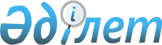 Орал қалалық мәслихатының 2022 жылғы 27 желтоқсандағы № 22-4 "2023-2025 жылдарға арналған Зачаган кентінің бюджеті туралы" шешіміне өзгерістер енгізу туралыБатыс Қазақстан облысы Орал қалалық мәслихатының 2023 жылғы 17 сәуірдегі № 2-4 шешімі
      Орал қалалық мәслихаты ШЕШТІ:
      1. Орал қалалық мәслихатының 2022 жылғы 27 желтоқсандағы №22-4 "2023-2025 жылдарға арналған Зачаган кентінің бюджеті туралы" шешіміне келесі өзгерістер енгізілсін:
      1-тармақ жана редакцияда жазылсын:
      "1. 2023-2025 жылдарға арналған Орал қаласының Зачаган кентінің бюджеті тиісінше 1, 2 және 3-қосымшаларға сәйкес, оның ішінде 2023 жылға арналған бюджет келесі көлемдерде бекітілсін:
      1) кірістер – 1 694 194 мың теңге:
      салықтық түсімдер – 284 249 мың теңге;
      салықтық емес түсімдер – 1 900 мың теңге;
      негізгі капиталды сатудан түсетін түсімдер – 6 760 мың теңге;
      трансферттер түсімі – 1 401 285 мың теңге;
      2) шығындар – 1 747 404 мың теңге;
      3) таза бюджеттік кредиттеу – 0 теңге:
      бюджеттік кредиттер – 0 теңге;
      бюджеттік кредиттерді өтеу – 0 теңге;
      4) қаржы активтерімен операциялар бойынша сальдо – 0 теңге:
      қаржы активтерін сатып алу – 0 теңге;
      мемлекеттің қаржы активтерін сатудан түсетін түсімдер – 0 теңге;
      5) бюджет тапшылығы (профициті) – - 53 210 мың теңге;
      6) бюджет тапшылығын қаржыландыру (профицитін пайдалану) – 53 210 мың теңге:
      қарыздар түсімі –0 теңге;
      қарыздарды өтеу – 0 теңге;
      бюджет қаражатының пайдаланылатын қалдықтары – 53 210 мың теңге.";
      көрсетілген шешімнің 1-қосымшасы осы шешімнің қосымшасына сәйкес жаңа редакцияда жазылсын.
      2. Осы шешім 2023 жылғы 1 қаңтардан бастап қолданысқа енгізіледі. 2023 жылға арналған Зачаган кентінің бюджеті
      мың теңге
					© 2012. Қазақстан Республикасы Әділет министрлігінің «Қазақстан Республикасының Заңнама және құқықтық ақпарат институты» ШЖҚ РМК
				
      Орал қалалық мәслихатының төрағасы

Е.Калиев
Орал қалалық мәслихатының 
2023 жылғы 17 сәуірдегі 
№ 2-4 шешіміне 
қосымшаОрал қалалық мәслихатының 
2022 жылғы 27 желтоқсандағы 
№ 22-4 шешіміне 
1-қосымша
Санаты
Санаты
Санаты
Санаты
Санаты
Санаты
Сомасы
Сыныбы
Сыныбы
Сыныбы
Сыныбы
Сыныбы
Сомасы
Iшкi сыныбы
Iшкi сыныбы
Iшкi сыныбы
Iшкi сыныбы
Сомасы
Ерекшелігі
Ерекшелігі
Ерекшелігі
Сомасы
Атауы
Сомасы
1) Кірістер
1 694 194
1
Салықтық түсімдер
284 249
01
Табыс салығы
72 615
2
Жеке табыс салығы
72 615
04
Меншiкке салынатын салықтар
207 134
1
Мүлiкке салынатын салықтар
47 000
3
Жер салығы
7 000
4
Көлiк құралдарына салынатын салық
152 934
5
Бірыңғай жер салығы 
200
05
Тауарларға, жұмыстарға және қызметтерге салынатын iшкi салықтар 
4 500
4
Кәсiпкерлiк және кәсiби қызметтi жүргiзгенi үшiн алынатын алымдар
4 500
2
Салықтық емес түсiмдер
1 900
01
Мемлекеттік меншіктен түсетін кірістер
1 900
5
Мемлекет меншігіндегі мүлікті жалға беруден түсетін кірістер
1 900
3
Негізгі капиталды сатудан түсетін түсімдер
6 760
01
Мемлекеттік мекемелерге бекітілген мемлекеттік мүлікті сату
0
1
Мемлекеттік мекемелерге бекітілген мемлекеттік мүлікті сату
0
03
Жердi және материалдық емес активтердi сату
6 760
2
Материалдық емес активтерді сату
6 760
4
Трансферттердің түсімдері
1 401 285
02
Мемлекеттiк басқарудың жоғары тұрған органдарынан түсетiн трансферттер
1 401 285
3
Аудандардың (облыстық маңызы бар қаланың) бюджетінен трансферттер
1 401 285
Функционалдық топ
Функционалдық топ
Функционалдық топ
Функционалдық топ
Функционалдық топ
Функционалдық топ
Сомасы
Функционалдық кіші топ
Функционалдық кіші топ
Функционалдық кіші топ
Функционалдық кіші топ
Функционалдық кіші топ
Сомасы
Бюджеттік бағдарламалардың әкімшісі
Бюджеттік бағдарламалардың әкімшісі
Бюджеттік бағдарламалардың әкімшісі
Бюджеттік бағдарламалардың әкімшісі
Сомасы
Бағдарлама
Бағдарлама
Бағдарлама
Сомасы
Кіші бағдарлама
Кіші бағдарлама
Сомасы
Атауы
Сомасы
2) Шығындар
1 747 404
01
Жалпы сипаттағы мемлекеттiк қызметтер
110 124
1
Мемлекеттiк басқарудың жалпы функцияларын орындайтын өкiлдi, атқарушы және басқа органдар
110 124
124
Аудандық маңызы бар қала, ауыл, кент, ауылдық округ әкімінің аппараты
110 124
001
Аудандық маңызы бар қала, ауыл, кент, ауылдық округ әкімінің қызметін қамтамасыз ету жөніндегі қызметтер
107 536
022
Мемлекеттік органның күрделі шығыстары
2 588
07
Тұрғын үй-коммуналдық шаруашылық
1 151 795
3
Елді-мекендерді көркейту
1 151 795
124
Аудандық маңызы бар қала, ауыл, кент, ауылдық округ әкімінің аппараты
1 151 795
008
Елдi мекендердегі көшелердi жарықтандыру
85 779
009
Елдi мекендердiң санитариясын қамтамасыз ету
300 098
011
Елдi мекендердi абаттандыру және көгалдандыру
765 918
08
Мәдениет, спорт, туризм және ақпараттық кеңістiк
2 946
1
Мәдениет саласындағы қызмет
2 946
124
Аудандық маңызы бар қала, ауыл, кент, ауылдық округ әкімінің аппараты
2 946
006
Жергілікті деңгейде мәдени-демалыс жұмысын қолдау
2 946
12
Көлiк және коммуникация
475 493
1
Автомобиль көлiгi
475 493
124
Аудандық маңызы бар қала, ауыл, кент, ауылдық округ әкімінің аппараты
475 493
012
Аудандық маңызы бар қалаларда, ауылдарда, кенттерде, ауылдық округтерде автомобиль жолдарын салу және реконструкциялау
100
013
Аудандық маңызы бар қалаларда, ауылдарда, кенттерде, ауылдық округтерде автомобиль жолдарының жұмыс істеуін қамтамасыз ету
102 635
045
Аудандық маңызы бар қалаларда, ауылдарда, кенттерде, ауылдық округтерде автомобиль жолдарын күрделі және орташа жөндеу
372 758
14
Борышқа қызмет көрсету
7 046
1
Борышқа қызмет көрсету
7 046
124
Аудандық маңызы бар қала, ауыл, кент, ауылдық округ әкімінің аппараты
7 046
042
Қаладағы ауданның, аудандық маңызы бар қаланың, ауылдың, кенттің, ауылдық округ әкімі аппаратының аудандық (облыстық маңызы бар қаланың) бюджеттен қарыздар бойынша сыйақылар мен өзге де төлемдерді төлеу бойынша борышына қызмет көрсету
7 046
3) Таза бюджеттік кредиттеу
0
Бюджеттік кредиттер 
0
Санаты
Санаты
Санаты
Санаты
Санаты
Санаты
Сомасы
Сыныбы
Сыныбы
Сыныбы
Сыныбы
Сыныбы
Сомасы
Iшкi сыныбы
Iшкi сыныбы
Iшкi сыныбы
Iшкi сыныбы
Сомасы
Ерекшелігі
Ерекшелігі
Ерекшелігі
Сомасы
Атауы
Сомасы
5
Бюджеттік кредиттерді өтеу
0
01
Бюджеттік кредиттерді өтеу
0
1
Мемлекеттік бюджеттен берілген бюджеттік кредиттерді өтеу
0
4) Қаржы активтерімен операциялар бойынша сальдо
0
Функционалдық топ
Функционалдық топ
Функционалдық топ
Функционалдық топ
Функционалдық топ
Функционалдық топ
Сомасы
Функционалдық кіші топ
Функционалдық кіші топ
Функционалдық кіші топ
Функционалдық кіші топ
Функционалдық кіші топ
Сомасы
Бюджеттік бағдарламалардың әкімшісі
Бюджеттік бағдарламалардың әкімшісі
Бюджеттік бағдарламалардың әкімшісі
Бюджеттік бағдарламалардың әкімшісі
Сомасы
Бағдарлама
Бағдарлама
Бағдарлама
Сомасы
Кіші бағдарлама
Кіші бағдарлама
Сомасы
Атауы
Сомасы
Қаржы активтерін сатып алу 
0
13
Басқалар
0
9
Басқалар
0
Санаты
Санаты
Санаты
Санаты
Санаты
Санаты
Сомасы
Сыныбы
Сыныбы
Сыныбы
Сыныбы
Сыныбы
Сомасы
Iшкi сыныбы
Iшкi сыныбы
Iшкi сыныбы
Iшкi сыныбы
Сомасы
Ерекшелігі
Ерекшелігі
Ерекшелігі
Сомасы
Атауы
Атауы
Сомасы
6
Мемлекеттің қаржы активтерін сатудан түсетін түсімдер
0
01
Мемлекеттің қаржы активтерін сатудан түсетін түсімдер
0
1
Қаржы активтерін ел ішінде сатудан түсетін түсімдер
0
5) Бюджет тапшылығы (профициті)
- 53 210
6) Бюджет тапшылығын қаржыландыру (профицитін пайдалану)
53 210
7
Қарыздар түсімдері
0
01
Мемлекеттік ішкі қарыздар
0
2
Қарыз алу келісім-шарттары
0
Функционалдық топ
Функционалдық топ
Функционалдық топ
Функционалдық топ
Функционалдық топ
Функционалдық топ
Сомасы
Функционалдық кіші топ
Функционалдық кіші топ
Функционалдық кіші топ
Функционалдық кіші топ
Функционалдық кіші топ
Сомасы
Бюджеттік бағдарламалардың әкімшісі
Бюджеттік бағдарламалардың әкімшісі
Бюджеттік бағдарламалардың әкімшісі
Бюджеттік бағдарламалардың әкімшісі
Сомасы
Бюджеттік бағдарлама
Бюджеттік бағдарлама
Бюджеттік бағдарлама
Сомасы
Кіші бағдарлама
Кіші бағдарлама
Сомасы
Атауы
Сомасы
16
Қарыздарды өтеу
0
1
Қарыздарды өтеу
0
Санаты
Санаты
Санаты
Санаты
Санаты
Санаты
Сомасы
Сыныбы
Сыныбы
Сыныбы
Сыныбы
Сыныбы
Сомасы
Iшкi сыныбы
Iшкi сыныбы
Iшкi сыныбы
Iшкi сыныбы
Сомасы
Ерекшелігі
Ерекшелігі
Ерекшелігі
Сомасы
Атауы
Сомасы
8
Бюджет қаражатының пайдаланылатын қалдықтары
53 210
01
Бюджет қаражаты қалдықтары
53 210
1
Бюджет қаражатының бос қалдықтары
53 210
01
Бюджет қаражатының бос қалдықтары
53 210